C刊目录 | CSSCI来源期刊目录（2021-2022）CSSCI来源期刊目录是由南京大学中国社会科学研究评价中心组织评定的，两年一评。日前，“南大核心”最新版（2021-2022）目录已经发布完毕，共收录马克思主义理论、哲学和宗教学科报刊等26个学科分类，585本期刊。本编辑部按照26个学科分类分别整理了CSSCI期刊详情，本目录仅供数据库用户参考，不作其他用途。1、马克思主义理论序号期刊名称2021变化1当代世界社会主义问题2当代世界与社会主义3党的文献4党建5党史研究与教学6国外理论动态7红旗文稿8教学与研究9科学社会主义10理论视野11马克思主义理论学科研究12马克思主义研究13马克思主义与现实14毛泽东邓小平理论研究15求是16社会主义研究17思想教育研究18思想理论教育19思想理论教育导刊20中共党史研究21中国特色社会主义研究22人民日报新增23光明日报新增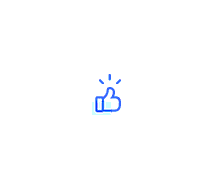 2、哲学序号期刊名称2021变化1道德与文明2科学技术哲学研究3孔子研究4伦理学研究5逻辑学研究C扩变C6世界哲学7现代哲学8哲学动态9哲学分析10哲学研究11中国哲学史12周易研究13自然辩证法通讯14自然辩证法研究3、宗教学序号期刊名称2021变化1世界宗教文化2世界宗教研究3宗教学研究4、语言学序号期刊名称2021变化1当代修辞学2当代语言学3方言4汉语学报5汉语学习6民族语文7上海翻译8世界汉语教学9外国语10外语电化教学11外语教学12外语教学理论与实践13外语教学与研究14外语教育研究前沿C扩变C15外语界16外语与外语教学17现代外语18语文研究19语言教学与研究20语言科学21语言文字应用22语言研究C扩变C23中国翻译24中国外语25中国语文5、外国文学序号期刊名称2021变化1当代外国文学2国外文学3外国文学4外国文学动态研究C扩变C5外国文学评论6外国文学研究6、中国文学序号期刊名称2021变化1当代文坛2当代作家评论3民族文学研究4明清小说研究5南方文坛6文学评论7文学遗产8文艺理论研究9文艺理论与批评10文艺争鸣11现代中文学刊12小说评论13新文学史料14扬子江评论15中国比较文学16中国文学批评C扩变C17中国文学研究18中国现代文学研究丛刊7、法学序号期刊名称2021变化1比较法研究2当代法学3东方法学4法律科学（西北政法大学学报）5法商研究6法学7法学家8法学论坛9法学评论10法学研究11法制与社会发展12国家检察官学院学报13行政法学研究14华东政法大学学报15环球法律评论16清华法学17现代法学18政法论丛19政法论坛20政治与法律21中国法律评论C扩变C22中国法学23中国刑事法杂志24中外法学8、民族学与文化学序号期刊名称2021变化1广西民族大学学报（哲学社会科学版）2广西民族研究3贵州民族研究C扩变C4民俗研究5民族教育研究C扩变C6民族学刊7民族研究8世界民族9文化遗产10西北民族研究11西南民族大学学报（人文社会科学版）12云南民族大学学报（哲学社会科学版）13中国藏学14中南民族大学学报（人文社会科学版）15中央民族大学学报（哲学社会科学版）9、政治学序号期刊名称2021变化1北京行政学院学报2当代世界C扩变C3当代亚太4德国研究5东北亚论坛6东南亚研究7甘肃行政学院学报8公共行政评论9国际安全研究10国际观察11国际论坛12国际问题研究13国际展望14国际政治科学15国际政治研究16行政论坛17和平与发展C扩变C18江苏行政学院学报19理论探索20理论探讨21理论学刊C扩变C22理论与改革C扩变C23美国研究24南亚研究25南洋问题研究26欧洲研究27求实28人权新增29日本学刊30上海行政学院学报31世界经济与政治32台湾研究33太平洋学报34探索35外交评论(外交学院学报)36西亚非洲37现代国际关系38政治学研究39中共中央党校（国家行政学院）学报10、社会学序号期刊名称2021变化1妇女研究论丛2青年研究3人口学刊4人口研究5人口与发展6人口与经济7社会8社会发展研究C扩变C9社会学评论10社会学研究11中国青年研究12中国人口科学11、高校学报序号期刊名称2021变化1安徽大学学报(哲学社会科学版)2北京大学学报(哲学社会科学版)3北京工业大学学报(社会科学版)C扩变C4北京联合大学学报(人文社会科学版)5北京师范大学学报(社会科学版)6重庆大学学报(社会科学版)7大连理工大学学报(社会科学版)8东北大学学报(社会科学版)9东北师大学报(哲学社会科学版)10东南大学学报(哲学社会科学版)11福建师范大学学报(哲学社会科学版)12复旦学报(社会科学版)13广西大学学报(哲学社会科学版)14海南大学学报(人文社会科学版)15河海大学学报(哲学社会科学版)16河南大学学报(社会科学版)17河南师范大学学报(哲学社会科学版)C扩变C18湖北大学学报(哲学社会科学版)19湖南大学学报(社会科学版)20湖南科技大学学报(社会科学版)21湖南师范大学社会科学学报22华东师范大学学报(哲学社会科学版)23华南农业大学学报(社会科学版)24华南师范大学学报(社会科学版)25华中科技大学学报(社会科学版)26华中农业大学学报(社会科学版)27华中师范大学学报(人文社会科学版)28吉林大学社会科学学报29吉首大学学报(社会科学版)30济南大学学报(社会科学版)C扩变C31暨南学报(哲学社会科学版)32江西师范大学学报(哲学社会科学版)33兰州大学学报(社会科学版)34南昌大学学报(人文社会科学版)C扩变C35南京大学学报(哲学.人文科学.社会科学)36南京农业大学学报(社会科学版)37南京师大学报(社会科学版)38南开学报(哲学社会科学版)39南通大学学报(社会科学版)40清华大学学报(哲学社会科学版)41山东大学学报(哲学社会科学版)42山东师范大学学报(社会科学版)43山西大学学报(哲学社会科学版)44陕西师范大学学报(哲学社会科学版)C扩变C45上海大学学报(社会科学版)46上海交通大学学报(哲学社会科学版)47上海师范大学学报(哲学社会科学版)48深圳大学学报(人文社会科学版)49首都师范大学学报(社会科学版)C扩变C50四川大学学报(哲学社会科学版)51四川师范大学学报(社会科学版)52苏州大学学报(哲学社会科学版)53同济大学学报(社会科学版)54武汉大学学报(哲学社会科学版)55西安交通大学学报(社会科学版)56西北大学学报(哲学社会科学版)57西北农林科技大学学报(社会科学版)58西北师大学报(社会科学版)59西藏大学学报(社会科学版)60西南大学学报(社会科学版)61厦门大学学报(哲学社会科学版)62湘潭大学学报(哲学社会科学版)63新疆大学学报(哲学人文社会科学版)64新疆师范大学学报(哲学社会科学版)65云南师范大学学报(哲学社会科学版)66浙江大学学报(人文社会科学版)67浙江工商大学学报68郑州大学学报(哲学社会科学版)69中国地质大学学报(社会科学版)70中国农业大学学报(社会科学版)71中国人民大学学报72中南大学学报(社会科学版)73中山大学学报(社会科学版)12、历史学序号期刊名称2021变化1安徽史学2当代中国史研究3东南文化4古代文明5华侨华人历史研究6近代史研究7经济社会史评论C扩变C8抗日战争研究9历史档案10历史研究11民国档案12清史研究13史林14史学集刊15史学理论研究16史学史研究17史学月刊18世界历史19文史20文献21西域研究22中国经济史研究23中国农史24中国社会经济史研究25中国史研究26中国史研究动态C扩变C27中华文史论丛28自然科学史研究13、冷门绝学序号期刊名称2021变化1出土文献C集刊变C2敦煌研究3历史地理研究新增4中国边疆史地研究5中国历史地理论丛14、考古学序号期刊名称2021变化1故宫博物院院刊2江汉考古3考古4考古学报5考古与文物6人类学学报C扩变C7文物15、管理学序号期刊名称2021变化1电子政务2公共管理学报3公共管理与政策评论C扩变C4管理工程学报5管理科学6管理科学学报7管理评论8管理世界9管理学报10管理学刊11宏观质量研究12会计研究13会计与经济研究14经济管理15经济体制改革16科技进步与对策17科学管理研究18科学决策19科学学研究20科学学与科学技术管理21科研管理22南开管理评论23软科学24社会保障评论25审计研究26审计与经济研究27外国经济与管理28系统工程理论与实践29研究与发展管理30预测31治理研究由政治学C扩调整至此32中国管理科学33中国行政管理34中国科技论坛35中国科学院院刊C扩变C36中国软科学16、统计学序号期刊名称2021变化1数理统计与管理2统计研究3统计与决策4统计与信息论坛17、教育学序号期刊名称2021变化1北京大学教育评论2比较教育研究3大学教育科学4电化教育研究5复旦教育论坛6高等工程教育研究7高等教育研究8高校教育管理9国家教育行政学院学报10湖南师范大学教育科学学报11华东师范大学学报(教育科学版)12江苏高教13教师教育研究14教育发展研究15教育科学16教育学报17教育研究18教育研究与实验19教育与经济20开放教育研究21课程·教材·教法22清华大学教育研究23全球教育展望24外国教育研究25现代大学教育26现代教育技术27现代远程教育研究28现代远距离教育C扩变C29学前教育研究30学位与研究生教育31研究生教育研究C扩变C32远程教育杂志33中国电化教育34中国高等教育35中国高教研究36中国教育学刊37中国远程教育18、体育学序号期刊名称2021变化1北京体育大学学报2成都体育学院学报3上海体育学院学报4沈阳体育学院学报C扩变C5体育科学6体育学刊7体育学研究C扩变C8体育与科学9武汉体育学院学报10西安体育学院学报11中国体育科技19、新闻学与传播学序号期刊名称2021变化1编辑学报2编辑之友3出版发行研究4出版科学5当代传播6国际新闻界7科技与出版8现代出版9现代传播(中国传媒大学学报)10新闻大学11新闻记者12新闻界13新闻与传播研究14新闻与写作C扩变C15中国编辑C扩变C16中国出版17中国科技期刊研究20、图书馆情报与文献学序号期刊名称2021变化1大学图书馆学报2档案学通讯3档案学研究4国家图书馆学刊5情报科学6情报理论与实践7情报学报8情报杂志9情报资料工作10数据分析与知识发现11图书馆建设12图书馆论坛13图书馆学研究14图书馆杂志15图书情报工作16图书情报知识17图书与情报18现代情报19信息资源管理学报20中国图书馆学报21、艺术学序号期刊名称2021变化1北京电影学院学报2北京舞蹈学院学报3当代电影4电视研究C扩变C5电影艺术6建筑学报7美术8美术研究9民族艺术10美术与设计11文艺研究12戏剧(中央戏剧学院学报)C扩变C13戏剧艺术(上海戏剧学院学报)14戏曲艺术15新美术16艺术设计研究17音乐研究18中国书法19中国文艺评论C扩变C20中国音乐C扩变C21中国音乐学22中央音乐学院学报23装饰22、心理学序号期刊名称2021变化1心理发展与教育2心理科学3心理科学进展4心理学报5心理与行为研究6应用心理学C扩变C7中国临床心理学杂志23、人文经济地理序号期刊名称2021变化1城市发展研究2城市规划3城市规划学刊4城市问题5地理科学6地理科学进展7地理学报8地理研究9经济地理10旅游科学11旅游学刊12人文地理24、自然资源与环境科学序号期刊名称2021变化1干旱区资源与环境2长江流域资源与环境3中国人口·资源与环境4中国土地科学5资源科学6自然资源学报25、综合性社会科学序号期刊名称2021变化1北京社会科学2东南学术3东岳论丛4读书5福建论坛(人文社会科学版)6甘肃社会科学7广东社会科学8贵州社会科学9国外社会科学10河北学刊11江海学刊12江汉论坛13江淮论坛14江苏社会科学15江西社会科学16开放时代17南京社会科学18内蒙古社会科学19宁夏社会科学20青海社会科学21求是学刊22求索23人民论坛24人文杂志25山东社会科学26社会科学27社会科学辑刊28社会科学研究29社会科学战线30思想战线31探索与争鸣32天津社会科学33文化纵横34文史哲35新疆社会科学36学海37学术界38学术论坛C扩变C39学术前沿40学术研究41学术月刊42学习与实践43学习与探索44云南社会科学45浙江社会科学46浙江学刊47中国高校社会科学48中国社会科学49中州学刊26、经济学序号期刊名称2021变化1保险研究2北京工商大学学报(社会科学版)由高校学报调整至此3财经科学4财经理论与实践5财经论丛6财经问题研究7财经研究8财贸经济9财贸研究10财政研究11产业经济研究12当代财经13当代经济科学14改革15广东财经大学学报16贵州财经大学学报17国际金融研究18国际经济评论19国际经贸探索20国际贸易21国际贸易问题22国际商务23宏观经济研究24江西财经大学学报25金融经济学研究26金融论坛27金融评论28金融研究29经济经纬30经济科学31经济理论与经济管理32经济评论33经济社会体制比较34经济问题35经济问题探索36经济学(季刊)37经济学报C扩变C38经济学动态39经济学家40经济研究41经济与管理研究42经济纵横43劳动经济研究44南方经济45南开经济研究46农村经济47农业技术经济48农业经济问题49山西财经大学学报50商业经济与管理51商业研究52上海财经大学学报53上海经济研究54世界经济55世界经济文汇56世界经济研究57世界经济与政治论坛58数量经济技术经济研究59税务研究60现代财经61现代经济探讨62现代日本经济63亚太经济64证券市场导报65政治经济学评论66中国工业经济67中国经济问题68中国农村观察69中国农村经济70中南财经政法大学学报71中央财经大学学报